Θέμα: «Ανάρτηση α) προσωρινού αξιολογικού πίνακα κατάταξης εκπαιδευτικών προς απόσπαση στο εξωτερικό από το σχολικό έτος 2018-2019 και για το ημερολογιακό έτος 2019 Νοτίου Ημισφαιρίου και β) πίνακα απορριφθεισών αιτήσεων, για την αριθμ. 151820/Η2/13-9-2018 Συμπληρωματική Πρόσκληση εκδήλωσης ενδιαφέροντος Σε συνέχεια της με αρ. πρωτ. 151820/Η2/13-9-2018 (ΑΔΑ: Ω3614653ΠΣ-9Ι1) Συμπληρωματικής Πρόσκλησης εκδήλωσης ενδιαφέροντος εκπαιδευτικών για απόσπαση στο εξωτερικό από το σχολικό έτος 2018-2019 και από το ημερολογιακό έτος 2019 Νοτίου Ημισφαιρίου, αποστέλλουμε τον προσωρινό αξιολογικό πίνακα κατάταξης και τον πίνακα απορριφθεισών αιτήσεων, προκειμένου να ενημερωθούν οι εκπαιδευτικοί αρμοδιότητάς σας.Οι υποψήφιοι προς απόσπαση εκπαιδευτικοί κατατάσσονται σε δύο (2) αξιολογικούς πίνακες επιλογής, κατά χώρα και κλάδο, ανάλογα με τη γνώση της ξένης γλώσσας, την οποία δηλώνουν και αποδεικνύουν με τα συνημμένα στην αίτησή τους πιστοποιητικά γλωσσομάθειας, όπως ορίζεται στην ως άνω πρόσκληση. Δεν συμπεριλαμβάνονται στον αξιολογικό πίνακα εκπαιδευτικοί, οι οποίοι:1. Υπέβαλαν μέχρι και σήμερα (1-10-2018) αίτηση ανάκλησης της αίτησής τους προς απόσπαση. 2. Δεν προσκόμισαν δικαιολογητικά. 3. Δεν αποδεικνύεται ο απαραίτητος τίτλος γλωσσομάθειας από τα υποβληθέντα δικαιολογητικά. 4. Δεν προσκόμισαν τους τίτλους γλωσσομάθειας ή και την επικυρωμένη μετάφραση αυτών. 5. Δεν προσκόμισαν το Φύλλο Μητρώου Εκπαιδευτικού. Σε περίπτωση που εκπαιδευτικός θεωρεί ότι συντρέχει λόγος ένστασης  μπορεί να αποστείλει ένσταση με τα επισυναπτόμενα δικαιολογητικά, αποκλειστικά μόνο μέσω ηλεκτρονικού ταχυδρομείου, στην ηλεκτρονική διεύθυνση: enstaseis-dipode@minedu.gov.gr, έως και την Πέμπτη 04 Οκτωβρίου 2018 και ώρα 24:00, δηλώνοντας, για διευκόλυνση της υπηρεσίας, στο θέμα το ονοματεπώνυμό του και αναφέροντας συνοπτικά και με σαφήνεια τους λόγους υποβολής της. Ενστάσεις, οι οποίες δεν θα αποσταλούν στην ανωτέρω ηλεκτρονική διεύθυνση δεν θα γίνονται δεκτές.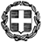 ΕΛΛΗΝΙΚΗ ΔΗΜΟΚΡΑΤΙΑΥΠΟΥΡΓΕΙΟ ΠΑΙΔΕΙΑΣ, ΕΡΕΥΝΑΣΚΑΙ ΘΡΗΣΚΕΥΜΑΤΩΝ-----ΓΕΝΙΚΗ ΔΙΕΥΘΥΝΣΗ ΔΙΕΘΝΩΝ, ΕΥΡΩΠΑΪΚΩΝ ΘΕΜΑΤΩΝ, ΠΑΙΔΕΙΑΣ ΟΜΟΓΕΝΩΝ ΚΑΙ ΔΙΑΠΟΛΙΤΙΣΜΙΚΗΣ ΕΚΠΑΙΔΕΥΣΗΣΔΙΕΥΘΥΝΣΗ ΠΑΙΔΕΙΑΣ ΟΜΟΓΕΝΩΝ,ΔΙΑΠΟΛΙΤΙΣΜΙΚΗΣ ΕΚΠΑΙΔΕΥΣΗΣ, ΕΥΡΩΠΑΪΚΩΝΚΑΙ ΜΕΙΟΝΟΤΙΚΩΝ ΣΧΟΛΕΙΩΝΤΜΗΜΑ Γ΄ ΔΙΟΙΚΗΣΗΣ ΠΡΟΣΩΠΙΚΟΥ-----Ταχ. Δ/νση: Α. Παπανδρέου 37Τ.Κ. – Πόλη: 151 80 ΜΑΡΟΥΣΙ	e-mail:  dipode3@minedu.gov.gr Πληροφορίες:  Α. Παπαηλιάδου Τηλέφωνο: 210 3442301              ΕΞ. ΕΠΕΙΓΟΝ               Μαρούσι,   1-10-2018               Αριθμ. Πρωτ.:163044/Η2Προς:Περιφερειακές Διευθύνσεις Εκπαίδευσης Διευθύνσεις Πρωτοβάθμιας και Δευτεροβάθμιας Εκπαίδευσης Συντονιστικά Γραφεία Εκπαίδευσης εξωτερικού (μέσω ηλεκτρονικού ταχυδρομείου)H ΠΡΟΪΣΤΑΜΕΝΗ ΤΗΣ ΓΕΝΙΚΗΣ ΔΙΕΥΘΥΝΣΗΣΑΝΘΗ ΓΩΡΟΥ